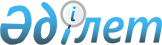 О внесении изменений в решение Сырдарьинского районного маслихата от 27 декабря 2019 года № 369 "О бюджете сельского округа Когалыколь на 2020-2022 годы"
					
			С истёкшим сроком
			
			
		
					Решение Сырдарьинского районного маслихата Кызылординской области от 17 ноября 2020 года № 444. Зарегистрировано Департаментом юстиции Кызылординской области 20 ноября 2020 года № 7800. Прекращено действие в связи с истечением срока
      В соответствии со статьей 109-1 Кодекса Республики Казахстан от 4 декабря 2008 года "Бюджетный кодекс Республики Казахстан", и пунктом 2-7 статьи 6 Закона Республики Казахстан от 23 января 2001 года "О местном государственном управлении и самоуправлении в Республике Казахстан" Сырдарьинский районный маслихат РЕШИЛ:
      1. Внести в решение Сырдарьинского районного маслихата от 27 декабря 2019 года № 369 "О бюджете сельского округа Когалыколь на 2020-2022 годы" (зарегистрировано в Реестре государственной регистрации нормативных правовых актов за номером 7085, опубликовано в эталонном контрольном банке нормативных правовых актов Республики Казахстан 9 января 2020 года) следующие изменения:
      пункт 1 изложить в новой редакции:
      "1. Утвердить бюджет сельского округа Когалыколь на 2020 – 2022 годы согласно приложениям 1, 2, 3 соответственно, в том числе на 2020 год в следующих объемах:
      1) доходы – 142875 тысяч тенге, в том числе: 
      налоговые поступления – 8934 тысяч тенге;
      поступления трансфертов – 133941 тысяч тенге;
      2) затраты – 146268 тысяч тенге;
      3) чистое бюджетное кредитование – 0; 
      бюджетные кредиты – 0;
      погашение бюджетных кредитов – 0;
      4) сальдо по операциям с финансовыми активами – 0; 
      приобретение финансовых активов – 0;
      поступления от продажи финансовых активов государства – 0;
      5) дефицит (профицит) бюджета) – - 3393 тысяч тенге;
      6) финансирование дефицита (использование профицита) бюджета – 3393 тысяч тенге; 
      поступление займов - 0;
      погашение займов – 0;
      используемые остатки бюджетных средств – 3393тысяч тенге".
      Приложение 1 к указанному решению изложить в новой редакции согласно приложения к настоящему решению.
      2. Настоящее решение вводится в действие с 1 января 2020 года и подлежит официальному опубликованию.  Бюджет сельского округа Когалыколь на 2020 год
					© 2012. РГП на ПХВ «Институт законодательства и правовой информации Республики Казахстан» Министерства юстиции Республики Казахстан
				
      Председатель сессии Сырдарьинского районного маслихата 

Д. Ералиев

      Исполняющий обязанности секретаря Сырдарьинского районного маслихата 

С. Каюпов
Приложение к решениюСырдарьинского районного маслихатаот 17 ноября 2020 года № 444Приложение 1 к решениюСырдарьинского районного маслихатаот 27 декабря 2019 года № 369
Категория
Категория
Категория
Категория
Сумма, тысяч тенге
Класс 
Класс 
Класс 
Сумма, тысяч тенге
Подкласс
Подкласс
Сумма, тысяч тенге
Наименование
Сумма, тысяч тенге
1. ДОХОДЫ
142875
1
Налоговые поступления
8934
01
Подоходный налог
5889
2
Индивидуальный подоходный налог
5889
04
Hалоги на собственность
3045
1
Hалоги на имущество
40
3
Земельный налог
160
4
Hалог на транспортные средства
2845
4
Поступления трансфертов 
120481
02
Трансферты из вышестоящих органов государственного управления
120481
3
Трансферты из районного (города областного значения) бюджета
120481
Функциональная группа 
Функциональная группа 
Функциональная группа 
Функциональная группа 
Администратор бюджетных программ
Администратор бюджетных программ
Администратор бюджетных программ
Программа
Программа
Наименование
2. ЗАТРАТЫ
146268
01
Государственные услуги общего характера
28191,3
124
Аппарат акима города районного значения, села, поселка, сельского округа
27752,7
001
Услуги по обеспечению деятельности акима города районного значения, села, поселка, сельского округа
27752,7
022
Капитальные расходы государственных учреждении
322
032
Капитальные расходы подведомственных государственных учреждений и организаций
116,6
04
Образование
74779,2
124
Аппарат акима города районного значения, села, поселка, сельского округа
74779,2
004
Дошкольное воспитание и обучение и организация медицинского обслуживания в организациях дошкольного воспитания и обучения
44210,2
041
Реализация государственного образовательного заказа в дошкольных организациях образования
30569
06
Социальная помощь и социальное обеспечение
4270
124
Аппарат акима города районного значения, села, поселка, сельского округа
4270
003
Оказание социальной помощи нуждающимся гражданам на дому
4270
07
Жилищно-коммунальное хозяйство
16469
124
Аппарат акима города районного значения, села, поселка, сельского округа
16469
008
Освещение улиц в населенных пунктах
7497
009
Обеспечение санитарии населенных пунктов
1000
011
Благоустройство и озеленение населенных пунктов
7972
08
Культура, спорт, туризм и информационное пространство
21925,2
124
Аппарат акима города районного значения, села, поселка, сельского округа
21925,2
006
Поддержка культурно-досуговой работы на местном уровне
21835,2
028
Реализация физкультурно-оздоровительных и спортивных мероприятий на местном уровне
90
15
Трансферты
633,3
124
Аппарат акима города районного значения, села, поселка, сельского округа
633,3
048
Возврат неиспользованных (недоиспользованных) целевых трансфертов
0,3
051
Целевые текущие трансферты из нижестоящего бюджета на компенсацию потерь вышестоящего бюджета в связи с изменением законодательства
633
3. Чистое бюджетное кредитование
0
Бюджетные кредиты
0
Погашение бюджетных кредитов
0
4. Сальдо по операциям с финансовыми активами
0
Приобретение финансовых активов
0
Поступления от продажи финансовых активов государства
0
5. Дефицит бюджета (профицит)
-3393
6. Финансирование дефицита бюджета (использование профицита)
3393
8
Используемые остатки бюджетных средств
3393
01
Остатки бюджетных средств
3393
1
Свободные остатки бюджетных средств
3393